Posudek vedoucího bakalářské práce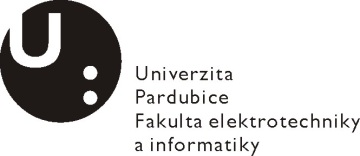 Slovní hodnocení:Otázky k obhajobě (max 2):V práci srovnáváte dva moduly, přičemž z porovnání vychází lépe modul charon, přesto byl použit siteplayer, co je konečným rozhodujícím kritériem?Doporučení práce k obhajobě: 	Navržený klasifikační stupeň: 	Posudek vypracoval:Jméno, tituly:        	Pavel Rozsíval, Ing.
Zaměstnavatel:	Univerzita PardubiceV Pardubicích dne:	7.6.2012			Podpis:Jméno studenta:Michal ŠilhánTéma práce:Meteostanice s webovým rozhranímCíl práce:Popis možností měření meteorologických veličin, realizace meteostanice s webovým rozhraním.Naplnění cílů práce:Stanovené cíle práce byly splněny. Teoretická část obsahuje popis metod měření nejběžnějších meteorologických veličin a přehled webových modulů. V praktické části se potom zabývá praktickou realizací meteostanice s webovým rozhraním. Meteostanici student navrhl jako univerzální měřící zařízení s webovým rozhraním univerzálně použitelnou pro jakékoliv vzdálené měření/řízení.Logická stavba a stylistická úroveň práce:Logická a stylistická úroveň práce je na dobré úrovni. Práce je dobře čitelná a snadno pochopitelná.Využití záměrů, námětů a návrhů v praxi:Během práce vznikli dva prototypy zařízení s webovým rozhraním, student dobře pochopil podstatu zadání a vytvořil univerzální měřící modul použitelný například jako meteostanici, přičemž dostatečně zdokumentoval vše potřebné pro další případné využití. Případné další hodnocení (připomínky k práci):